Bürgerzentrum Neue Vahr e.V.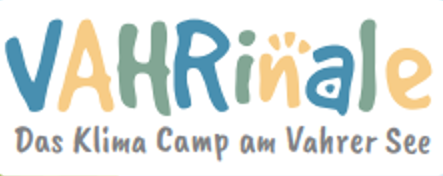 Martin Ploghöft/Farsan MaschhurBerliner Freiheit 10 28327 BremenTel 43673-45martin@bzvahr.defarsan@bzvahr.deAn alle Institutionen/Gruppen/Initiativen der VAHRAnmeldung Klimacamp am Vahrer See (VAHRinale)vom 21. Juni – 24. Juni von 11.00-18.00 Uhr(Aufbau bis 10.55Uhr)Ort: Vahrer See - KinderspielplatzInstitution/TeilnehmerIn:_								AnsprechpartnerIn (Gruppenleiter):						Telefon:											Dauer(min.):										Tontechnik:		Ja  		Nein   Was wird benötigt  (Stühle, Mikrofone…etc.):								Angebot-Stand: (Kreatives, Info, Kinderprogramm etc.):Elektrik:		Ja  		Nein   	Wofür(Geräte/Watt):		Tische/Stühle:										Wir brauchen Hilfe bei:									Ausgefüllte Formulare bitte bis zum 13.06.2024 an Martin Ploghöft oder martin@bzvahr.de/farsan@bzvahr.de Fax: 43673-59 oder an der Info imBürgerzentrum abgeben. (Nächstes Vorbereitungstreffen: 16.04.24 14 Uhr BZ)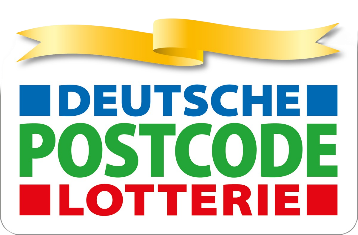 Für Fragen stehen wir jederzeit zur Verfügung.Martin Ploghöft: Tel. 43673-45 - Fax: 43673-59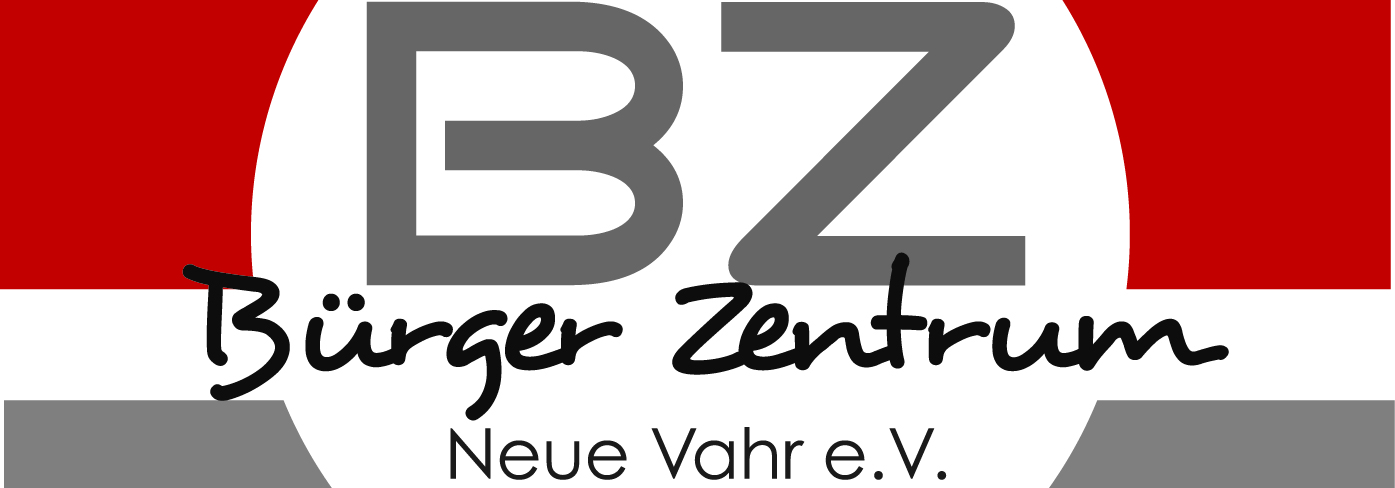 martin@bzvahr.defarsan@bzvahr.de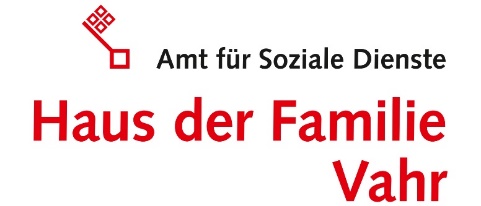 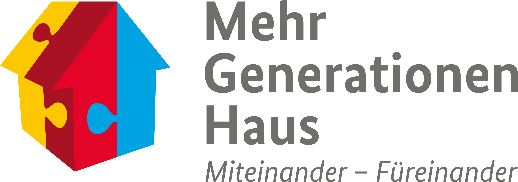 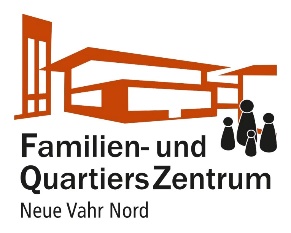 Beitrag Bühnenprogramm  Name (Band, Tanz, Theater, Sport etc.):Beitrag Bühnenprogramm  Name (Band, Tanz, Theater, Sport etc.):Beitrag Bühnenprogramm  Name (Band, Tanz, Theater, Sport etc.):Beitrag Bühnenprogramm  Name (Band, Tanz, Theater, Sport etc.):Beitrag Bühnenprogramm  Name (Band, Tanz, Theater, Sport etc.):Zeitraum
12.00-19.00Fr. 21.06.Sa.22.06.So.23.06.Mo.24.07.Zeitraum
12.00-19.00Fr. 21.06.Sa.22.06.So.23.06.Mo.24.06.